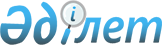 О внесении изменений в решение Степногорского городского маслихата от 23 декабря 2010 года № 4С-36/2 "О бюджете города на 2011-2013 годы"
					
			Утративший силу
			
			
		
					Решение Степногорского городского маслихата Акмолинской области от 15 июля 2011 года № 4С-42/2. Зарегистрировано Управлением юстиции города Степногорска Акмолинской области 21 июля 2011 года № 1-2-145. Прекращено действие по истечении срока, на который решение было принято (письмо Степногорского городского маслихата Акмолинской области от 5 марта 2013 года № 05-03ш/52)      Сноска. Прекращено действие по истечении срока, на который решение было принято (письмо Степногорского городского маслихата Акмолинской области от 05.03.2013 № 05-03ш/52).

      В соответствии с пунктом 4 статьи 106 Бюджетного кодекса Республики Казахстан от 4 декабря 2008 года, подпунктом 1) пункта 1 статьи 6 Закона Республики Казахстан от 23 января 2001 года «О местном государственном управлении и самоуправлении в Республике Казахстан» Степногорский городской маслихат РЕШИЛ:



      1. Внести в решение Степногорского городского маслихата «О бюджете города на 2011-2013 годы» от 23 декабря 2010 года № 4С-36/2 (зарегистрировано в Реестре государственной регистрации нормативных правовых актов № 1-2-137, опубликовано в газетах «Степногорск ақшамы» и «Вечерний Степногорск» 13 января 2011 года, 20 января 2011 года, 27 января 2011 года, 3 февраля 2011 года) следующие изменения:

      пункт 1 изложить в новой редакции:

      «1. Утвердить бюджет города на 2011-2013 годы согласно приложениям 1, 2, 3 соответственно, в том числе на 2011 год в следующих объемах:

      1) доходы - 6 245 843 тысяч тенге, в том числе по:

      налоговым поступлениям – 2 046 800 тысяч тенге;

      неналоговым поступлениям – 64900 тысяч тенге;

      поступлениям от продажи основного капитала – 65000 тысяч тенге;

      поступлениям трансфертов – 4 069 143 тысячи тенге;

      2) затраты - 6 314 097,8 тысяч тенге;

      3) чистое бюджетное кредитование – 0 тысяч тенге, в том числе:

      бюджетные кредиты – 0 тысяч тенге;

      погашение бюджетных кредитов – 0 тысяч тенге;

      4) сальдо по операциям с финансовыми активами – 0 тысяч тенге, в том числе:

      приобретение финансовых активов – 0 тысяч тенге;

      поступления от продажи финансовых активов государства – 0 тысяч тенге;

      5) дефицит (профицит) бюджета – - 68 254,8 тысяч тенге;

      6) финансирование дефицита (использование профицита) – 68 254,8 тысяч тенге.»;

      приложения 1, 5, 7 к указанному решению изложить в новой редакции согласно приложениям 1, 2, 3 к настоящему решению.



      2. Настоящее решение вступает в силу со дня государственной регистрации в Департаменте юстиции Акмолинской области и вводится в действие с 1 января 2011 года.      Председатель сессии

      городского маслихата                       Н.Лощинская      Секретарь городского

      маслихата                                  Г.Копеева      «СОГЛАСОВАНО»      Исполняющая обязанности акима

      города Степногорска                        Г.Садвокасова

Приложение 1 к решению

Степногорского городского

маслихата от 15 июля

2011 года № 4С-42/2 Бюджет города на 2011 год 

Приложение 2 к решению

Степногорского городского

маслихата от 15 июля

2011 года № 4С-42/2 Перечень бюджетных программ развития

Приложение 3 к решению

Степногорского городского

маслихата от 15 июля

2011 года № 4С-42/2 Расходы по содержанию поселка, аула (села),

аульного (сельского) округа
					© 2012. РГП на ПХВ «Институт законодательства и правовой информации Республики Казахстан» Министерства юстиции Республики Казахстан
				КатегорияКатегорияКатегорияКатегорияСуммаКлассКлассКлассСуммаПодклассПодклассСумма1234СуммаДОХОДЫДОХОДЫДОХОДЫДОХОДЫ62458431HАЛОГОВЫЕ ПОСТУПЛЕHИЯ2046800101Подоходный налог1368611012Индивидуальный подоходный налог136861103Социальный налог11151341031Социальный налог1115134104Налоги на собственность4398251041Налоги на имущество3290001043Земельный налог129751044Налог на транспортные средства967001045Единый земельный налог1150105Внутренние налоги на товары, работы и услуги3445701052Акцизы3072501053Поступления за использование природных и других ресурсов180001055Налог на игорный бизнес2650108Обязательные платежи, взимаемые за совершение юридически значимых действий и (или) выдачу документов уполномоченными на то государственными органами или должностными лицами104101081Государственная пошлина104102НЕHАЛОГОВЫЕ ПОСТУПЛЕHИЯ64900201Доходы от государственной собственности129002015Доходы от аренды имущества, находящегося в государственной собственности12900204Штрафы, пеня, санкции, взыскания, налагаемые государственными учреждениями, финансируемыми из государственного бюджета, а также содержащимися и финансируемыми из бюджета (сметы расходов) Национального банка Республики Казахстан498002041Штрафы, пеня, санкции, взыскания, налагаемые государственными учреждениями, финансируемыми из государственного бюджета, а также содержащимися и финансируемыми из бюджета (сметы расходов) Национального банка Республики Казахстан, за исключением поступлений от организаций нефтяного сектора49800206Прочие неналоговые поступления22002061Прочие неналоговые поступления22003ПОСТУПЛЕНИЯ ОТ ПРОДАЖИ ОСНОВНОГО КАПИТАЛА65000301Продажа государственного имущества, закрепленного за государственными учреждениями3503011Продажа государственного имущества, закрепленного за государственными учреждениями350303Продажа земли и нематериальных активов646503031Продажа земли616563032Продажа нематериальных активов29944ПОСТУПЛЕНИЯ ТРАНСФЕРТОВ4069143402Трансферты из вышестоящих органов государственного управления40691434022Трансферты из областного бюджета4069143Функциональная группаФункциональная группаФункциональная группаФункциональная группаФункциональная группаСуммаФункциональная подгруппаФункциональная подгруппаФункциональная подгруппаФункциональная подгруппаСуммаАдминистратор бюджетных программАдминистратор бюджетных программАдминистратор бюджетных программСуммаПрограммаПрограммаСуммаНаименованиеСумма123456II. ЗАТРАТЫ6 314 097,801Государственные услуги общего характера149 741,21Представительные, исполнительные и другие органы, выполняющие общие функции государственного управления121 747,2112Аппарат маслихата района (города областного значения)14 902,4001Услуги по обеспечению деятельности маслихата района (города областного значения)14 534003Капитальные расходы государственных органов368,4122Аппарат акима района (города областного значения)62 334,8001Услуги по обеспечению деятельности акима района ( города областного значения)61 406,3003Капитальные расходы государственных органов928,5123Аппарат акима района в городе, города районного значения, поселка, аула (села), аульного (сельского) округа44 510001Услуги по обеспечению деятельности акима района в городе, города районного значения, поселка, аула (села), аульного (сельского) округа44 410024Создание информационных систем100,02Финансовая деятельность7 694459Отдел экономики и финансов района (города областного значения)7 694003Проведение оценки имущества в целях налогообложения1 828004Организация работы по выдаче разовых талонов и обеспечение полноты сбора сумм от реализации разовых талонов5 8669Прочие государственные услуги общего характера20 300459Отдел экономики и финансов района (города областного значения)20 300001Услуги по реализации государственной политики в области формирования и развития экономической политики, государственного планирования, исполнения бюджета и управления коммунальной собственностью района (города областного значения)20 211002Создание информационных систем8902Оборона3 5821Военные нужды3 582122Аппарат акима района (города областного значения)3 582005Мероприятия в рамках исполнения всеобщей воинской обязанности3 58203Общественный порядок, безопасность, правовая, судебная, уголовно-

исполнительная деятельность2 3331Правоохранительная деятельность2 333458Отдел жилищно-

коммунального хозяйства, пассажирского транспорта и автомобильных дорог района (города областного значения)2 333021Обеспечение безопасности дорожного движения в населенных пунктах2 33304Образование1 931 722,21Дошкольное воспитание и обучение300 964464Отдел образования района (города областного значения)300 964009Обеспечение деятельности организаций дошкольного воспитания и обучения283 138021Увеличение размера доплаты за квалификационную категорию учителям школ и воспитателям дошкольных организаций образования 17 8262Начальное, основное среднее и общее среднее образование1 323 775,2123Аппарат акима района в городе, города районного значения, поселка, аула (села), аульного (сельского) округа1 498005Организация бесплатного подвоза учащихся до школы и обратно в аульной (сельской) местности1 498464Отдел образования района (города областного значения)1 322 277,2003Общеобразовательное обучение1 223 488,2006Дополнительное образование для детей 98 7894Техническое и профессиональное, послесреднее образование26 195464Отдел образования района (города областного значения)26 195018Организация профессионального обучения26 1959Прочие услуги в области образования280 788464Отдел образования района (города областного значения)61 571001Услуги по реализации государственной политики на местном уровне в области образования11 283005Приобретение и доставка учебников, учебно-

методических комплексов для государственных учреждений образования района (города областного значения)15 568007Проведение школьных олимпиад, внешкольных мероприятий и конкурсов районного (городского) масштаба65015Ежемесячные выплаты денежных средств опекунам (попечителям) на содержание ребенка сироты (детей-сирот), и ребенка (детей), оставшегося без попечения родителей25 855020Обеспечение оборудованием, программным обеспечением детей-инвалидов, обучающихся на дому8 800467Отдел строительства района (города областного значения)219 217037Строительство и реконструкция объектов образования219 21706Социальная помощь и социальное обеспечение174 623,42Социальная помощь148 820451Отдел занятости и социальных программ района (города областного значения)148 820002Программа занятости20 435004Оказание социальной помощи на приобретение топлива специалистам здравоохранения, образования, социального обеспечения, культуры и спорта в сельской местности в соответствии с законодательством Республики Казахстан222005Государственная адресная социальная помощь2 400006Жилищная помощь54 870007Социальная помощь отдельным категориям нуждающихся граждан по решениям местных представительных органов14 994010Материальное обеспечение детей-инвалидов, воспитывающихся и обучающихся на дому1 381,7014Оказание социальной помощи нуждающимся гражданам на дому19 662016Государственные пособия на детей до 18 лет10 440017Обеспечение нуждающихся инвалидов обязательными гигиеническими средствами и предоставление услуг специалистами жестового языка, индивидуальными помощниками в соответствии с индивидуальной программой реабилитации инвалида14 235023Обеспечение деятельности центров занятости10 1809Прочие услуги в области социальной помощи и социального обеспечения25 803,6451Отдел занятости и социальных программ района (города областного значения)25 803,6001Услуги по реализации государственной политики на местном уровне в области обеспечения занятости и реализации социальных программ для населения25 403,6011Оплата услуг по зачислению, выплате и доставке пособий и других социальных выплат350012Создание информационных систем5007Жилищно-коммунальное хозяйство3 727 264,41Жилищное хозяйство169 659467Отдел строительства района (города областного значения)169 659003Строительство и (или) приобретение жилья государственного коммунального жилищного фонда148 337004Развитие, обустройство и (или) приобретение инженерно-коммуникационной инфраструктуры21 32202Коммунальное хозяйство3 448 779,4458Отдел жилищно-

коммунального хозяйства, пассажирского транспорта и автомобильных дорог района (города областного значения)68 000012Функционирование системы водоснабжения и водоотведения68 000467Отдел строительства района (города областного значения)3 380 779,4005Развитие коммунального хозяйства1 680006Развитие системы водоснабжения3 379 099,403Благоустройство населенных пунктов108 826123Аппарат акима района в городе, города районного значения, поселка, аула (села), аульного (сельского) округа2 346008Освещение улиц населенных пунктов1 346009Обеспечение санитарии населенных пунктов400010Содержание мест захоронений и погребение безродных200011Благоустройство и озеленение населенных пунктов400458Отдел жилищно-

коммунального хозяйства, пассажирского транспорта и автомобильных дорог района (города областного значения)104 691015Освещение улиц в населенных пунктах23 175016Обеспечение санитарии населенных пунктов44 539017Содержание мест захоронений и захоронение безродных4 623018Благоустройство и озеленение населенных пунктов32 354467Отдел строительства района (города областного значения)1 789007Развитие благоустройства городов и населенных пунктов1 78908Культура, спорт, туризм и информационное пространство167 025,11Деятельность в области культуры93 939,6455Отдел культуры и развития языков района (города областного значения)93 939,6003Поддержка культурно-

досуговой работы93 939,62Спорт4 178465Отдел физической культуры и спорта района (города областного значения)4 178006Проведение спортивных соревнований на районном (города областного значения) уровне1 474007Подготовка и участие членов сборных команд района (города областного значения) по различным видам спорта на областных спортивных соревнованиях2 7043Информационное пространство50 545455Отдел культуры и развития языков района (города областного значения)39 021006Функционирование районных (городских) библиотек33 457007Развитие государственного языка и других языков народа Казахстана5 564456Отдел внутренней политики района (города областного значения)11 524002Услуги по проведению государственной информационной политики через газеты и журналы 4 951005Услуги по проведению государственной информационной политики через телерадиовещание6 57309Прочие услуги по организации культуры, спорта, туризма и информационного пространства18 362,5455Отдел культуры и развития языков района (города областного значения)6 601,6001Услуги по реализации государственной политики на местном уровне в области развития языков и культуры6 601,6456Отдел внутренней политики района (города областного значения)8 318,9001Услуги по реализации государственной политики на местном уровне в области информации, укрепления государственности и формирования социального оптимизма граждан7 240,9003Реализация региональных программ в сфере молодежной политики1 078465Отдел физической культуры и спорта района (города областного значения)3 442001Услуги по реализации государственной политики на местном уровне в сфере физической культуры и спорта3 44210Сельское, водное, лесное, рыбное хозяйство, особо охраняемые природные территории, охрана окружающей среды и животного мира, земельные отношения16 835,51Сельское хозяйство7 338,5474Отдел сельского хозяйства и ветеринарии района (города областного значения)7 338,5001Услуги по реализации государственной политики на местном уровне в сфере сельского хозяйства и ветеринарии7 338,56Земельные отношения6 152463Отдел земельных отношений района (города областного значения)6 152001Услуги по реализации государственной политики в области регулирования земельных отношений на территории района (города областного значения)6 102005Создание информационных систем509Прочие услуги в области сельского, водного, лесного, рыбного хозяйства, охраны окружающей среды и земельных отношений3 345474Отдел сельского хозяйства и ветеринарии района (города областного значения)3 345013Проведение противоэпизоотических мероприятий3 34511Промышленность, архитектурная, градостроительная и строительная деятельность13 4992Архитектурная, градостроительная и строительная деятельность13 499467Отдел строительства района (города областного значения)7 879001Услуги по реализации государственной политики на местном уровне в области строительства7 879,0468Отдел архитектуры и градостроительства района (города областного значения)5 620001Услуги по реализации государственной политики в области архитектуры и градостроительства на местном уровне5 62012Транспорт и коммуникации20 6671Автомобильный транспорт20 667458Отдел жилищно-

коммунального хозяйства, пассажирского транспорта и автомобильных дорог района (города областного значения)20 667023Обеспечение функционирования автомобильных дорог20 66713Прочие98 399,83Поддержка предпринимательской деятельности и защита конкуренции7 722469Отдел предпринимательства района (города областного значения)7 722001Услуги по реализации государственной политики на местном уровне в области развития предпринимательства и промышленности7 7229Прочие90 677,8451Отдел занятости и социальных программ района (города областного значения)2 808022Поддержка частного предпринимательства в рамках программы "Дорожная карта бизнеса-2020"2 808458Отдел жилищно-

коммунального хозяйства, пассажирского транспорта и автомобильных дорог района (города областного значения)13 776,8001Услуги по реализации государственной политики на местном уровне в области жилищно-

коммунального хозяйства, пассажирского транспорта и автомобильных дорог13 776,8459Отдел экономики и финансов района (города областного значения)74 093008Разработка технико-

экономического обоснования местных бюджетных инвестиционных проектов и концессионных проектов и проведение его экспертизы3 093012Резерв местного исполнительного органа района (города областного значения) 1 000014Формирование или увеличение уставного капитала юридических лиц70 00015Трансферты8 405,21Трансферты8 405,2459Отдел экономики и финансов района (города областного значения)8 405,2006Возврат неиспользованных (недоиспользованных) целевых трансфертов8 405,2III. Чистое бюджетное кредитование0,0IV. Сальдо по операциям с финансовыми активами 0,0V. Дефицит (профицит) бюджета -68 254,8VI. Финансирование дефицита (использование профицита) бюджета68 254,88Используемые остатки бюджетных средств68 254,801Остатки бюджетных средств68 254,81Свободные остатки бюджетных средств68 254,801Свободные остатки бюджетных средств68 254,8Функциональная группаФункциональная группаФункциональная группаФункциональная группаФункциональная группаСуммаФункциональная подгруппаФункциональная подгруппаФункциональная подгруппаФункциональная подгруппаСуммаАдминистратор бюджетных программАдминистратор бюджетных программАдминистратор бюджетных программСуммаПрограммаПрограммаСуммаНаименованиеСумма123456II. Затраты4068525Инвестиционные проекты399852501Государственные услуги общего характера1891Представительные, исполнительные и другие органы, выполняющие общие функции государственного управления100123Аппарат акима района в городе, города районного значения, поселка, аула (села), аульного (сельского) округа100024Создание информационных систем1009Прочие государственные услуги общего характера89459Отдел экономики и финансов района (города областного значения)89002Создание информационных систем8904Образование2192179Прочие услуги в области образования219217467Отдел строительства района (города областного значения)219217037Строительство и реконструкция объектов образования2192177Жилищно-коммунальное хозяйство37090191Жилищное хозяйство328240467Отдел строительства района (города областного значения)21322003Строительство и (или) приобретение жилья государственного коммунального жилищного фонда148337004Развитие и обустройство инженерно-

коммуникационной инфраструктуры213222Коммунальное хозяйство3380779467Отдел строительства района (города областного значения)3380779,4005Развитие коммунального хозяйства1680006Развитие системы водоснабжения3379099,43Благоустройство населенных пунктов1789467Отдел строительства района (города областного значения)1789007Развитие объектов благоустройства178906Социальная помощь и социальное обеспечение509Прочие услуги в области социальной помощи и социального обеспечения50451Отдел занятости и социальных программ района (города областного значения)50012Создание информационных систем5010Сельское, водное, лесное, рыбное хозяйство, особо охраняемые природные территории, охрана окружающей среды и животного мира, земельные отношения506Земельные отношения50463Отдел земельных отношений района (города областного значения)50005Создание информационных систем50Инвестиции на формирование и увеличение уставного капитала юридических лиц7000013Прочие7000009Прочие70000459Отдел экономики и финансов района (города областного значения)70000014Формирование или увеличение уставного капитала юридических лиц70000Функциональная группаФункциональная группапо

се

лок Заводскойпо

се

лок Ак

супо

се

лок Шанто

бепо

се

лок Бесто

бесе

ло Ка

ра

бу

лакВсегоНаименованиепо

се

лок Заводскойпо

се

лок Ак

супо

се

лок Шанто

бепо

се

лок Бесто

бесе

ло Ка

ра

бу

лакВсего1Государственные услуги общего характера83719045948992818324445104Образование149814987Жилищно-

коммунальное хозяйство134610002346Всего837110391119879281832448354